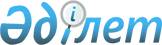 О внесении изменений и дополнений в некоторые приказы Агентства Республики Казахстан по регулированию естественных монополийПриказ и.о. Министра национальной экономики Республики Казахстан от 29 декабря 2017 года № 445. Зарегистрирован в Министерстве юстиции Республики Казахстан 12 января 2018 года № 16222.
      ПРИКАЗЫВАЮ: 
      1. Внести в приказ Председателя Агентства Республики Казахстан по регулированию естественных монополий от 20 февраля 2009 года № 57-ОД "Об утверждении Правил дифференциации энергоснабжающими организациями тарифов на электрическую энергию по зонам суток и (или) в зависимости от объемов ее потребления физическими лицами" (зарегистрирован в Реестре государственной регистрации нормативных правовых актов за № 5602, опубликован 10 апреля 2009 года № 53 (1650) в "Юридической газете") следующие изменения:
      заголовок приказа изложить в следующей редакции: 
      "Об утверждении Правил дифференциации энергоснабжающими организациями тарифов на электрическую энергию в зависимости от объемов ее потребления физическими лицами";
      пункт 1 изложить в следующей редакции: 
      "1. Утвердить прилагаемые Правила дифференциации энергоснабжающими организациями тарифов на электрическую энергию в зависимости от объемов ее потребления физическими лицами.";
      Правила дифференциации энергоснабжающими организациями тарифов на электрическую энергию по зонам суток и (или) в зависимости от объемов ее потребления физическими лицами, утвержденные указанным приказом, изложить в редакции согласно приложению 1 к настоящему приказу.
      2. Утратил силу приказом Министра национальной экономики РК от 22.05.2020 № 42 (вводится в действие по истечении десяти календарных дней после дня его первого официального опубликования).


      3. Комитету по регулированию естественных монополий, защите конкуренции и прав потребителей Министерства национальной экономики Республики Казахстан обеспечить в установленном законодательством Республики Казахстан порядке:
      1) государственную регистрацию настоящего приказа в Министерстве юстиции Республики Казахстан;
      2) в течение десяти календарных дней со дня государственной регистрации настоящего приказа направление его копии в бумажном и электронном виде на казахском и русском языках в Республиканское государственное предприятие на праве хозяйственного ведения "Республиканский центр правовой информации" для официального опубликования и включения в Эталонный контрольный банк нормативных правовых актов Республики Казахстан;
      3) размещение настоящего приказа на интернет-ресурсе Министерства национальной экономики Республики Казахстан;
      4) в течение десяти рабочих дней после государственной регистрации настоящего приказа в Министерстве юстиции Республики Казахстан представление в Юридический департамент Министерства национальной экономики Республики Казахстан сведений об исполнении мероприятий, предусмотренных подпунктами 1), 2) и 3) настоящего пункта.
      4. Контроль за исполнением настоящего приказа возложить на курирующего вице-министра национальной экономики Республики Казахстан.
      5. Настоящий приказ вводится в действие по истечении десяти календарных дней после дня его первого официального опубликования.
      "СОГЛАСОВАН"
Министр энергетики
Республики Казахстан
_____________ К. Бозумбаев
от 29 декабря 2017 года Правила дифференциации энергоснабжающими организациями тарифов на электрическую энергию в зависимости от объемов ее потребления физическими лицами Глава 1. Общие положения
      1. Настоящие Правила дифференциации энергоснабжающими организациями тарифов на электрическую энергию в зависимости от объемов ее потребления физическими лицами (далее – Правила) разработаны в соответствии с подпунктами 1) и 2) пункта 1 статьи 124-5 Предпринимательского кодекса Республики Казахстан от 29 октября 2015 года (далее – Кодекс) и Законом Республики Казахстан от 9 июля 2004 года "Об электроэнергетике" (далее – Закон) и определяют порядок дифференциации энергоснабжающими организациями тарифов на электрическую энергию в зависимости от объемов ее потребления физическими лицами.
      2. Основные понятия, применяемые в настоящих Правилах:
      1) отпускной тариф – цена товара (работы, услуги), применяемая энергоснабжающей организацией для реализации электрической энергии;
      2) максимальный тариф – тариф на электрическую энергию, потребляемую сверх величины потребления электрической энергии для физических лиц;
      3) минимальный тариф – тариф на электрическую энергию, потребляемую в пределах величины потребления электрической энергии для физических лиц;
      4) расчетное значение показаний прибора учета – объем электрической энергии, принятый за показание прибора учета при его временном отсутствии, либо невозможности снятия фактического показания, определяемый как произведение среднесуточного расхода (потребления) электрической энергии за предыдущий период к количеству календарных дней данного периода;
      5) дифференцированные тарифы на электрическую энергию в зависимости от объемов ее потребления (далее – дифференцированные тарифы) – различные в зависимости от объема потребления тарифы на электрическую энергию, применяемые для физических лиц в соответствии с настоящими Правилами;
      6) потребитель – физическое лицо, потребляющее на основе договора электрическую энергию;
      7) уполномоченный орган – государственный орган, осуществляющий руководство в сферах естественных монополий;
      8) ведомство уполномоченного органа – Комитет по регулированию естественных монополий, защите конкуренции и прав потребителей Министерства национальной экономики Республики Казахстан;
      9) среднесуточный расход (потребление) электрической энергии – объем электрической энергии, определяемый как соотношение фактического объема электрической энергии за определенный период времени к количеству календарных дней данного периода, в течение которого прибор учета был исправен и опломбирован. Период выбирается из расчета тридцати календарных дней при наличии снятых показаний прибора учета;
      10) энергоснабжающая организация – организация, осуществляющая продажу потребителям купленной электрической энергии.
      Иные понятия, используемые в Правилах, применяются в соответствии с Законом.
      3. Энергоснабжающие организации, используемые в настоящих Правилах, являются организации, подлежащие государственному регулированию в соответствии с подпунктами 1) и 2) пункта 1 статьи 124-5 Кодекса.
      Дифференцированные тарифы вводятся энергоснабжающей организацией после согласования с ведомством уполномоченного органа.
      4. В случае недополучения дохода или получения необоснованного дохода энергоснабжающей организацией в связи с применением дифференцированных тарифов сумма недополученного дохода или сумма необоснованно полученного дохода учитывается при очередном пересмотре тарифов за счет соответствующего изменения отпускного тарифа.
      5. При изменении уровня отпускного тарифа энергоснабжающая организация производит перерасчет дифференцированного тарифа.
      6. Энергоснабжающие организации, в случае внесения изменений в расчет дифференцированных тарифов, согласно настоящим Правилам, согласовывают с ведомством уполномоченного органа измененные дифференцированные тарифы.
      7. В случае подачи потребителями, заявления на применение дифференцированных тарифов в зависимости от объемов потребления электроэнергии электроснабжающие организации выставляют данным потребителям счета за потребленную на бытовые нужды электрическую энергию с учетом дифференцированных тарифов на электрическую энергию в зависимости от объемов потребляемой энергии.
      Если фактический период между снятиями показаний приборов учета электрической энергии не равен тридцати календарным дням, размер величин потребления электрической энергии корректируется энергоснабжающей организацией или потребителем с учетом продолжительности фактического периода.
      Недоиспользованное количество электрической энергии в пределах величины потребления электрической энергии не используется в следующем месяце.
      8. Плата за потребляемую электрическую энергию по дифференцированным тарифам по объемам потребления определяется с учетом количества постоянно проживающих потребителей, основанием для определения которого является адресная справка с места жительства, выданная некоммерческим акционерным обществом "Государственная корпорация" Правительство для граждан".
      В случае отсутствия в населенных пунктах некоммерческого акционерного общества "Государственная корпорация" Правительство для граждан" основанием для определения количества постоянно проживающих потребителей является справка о количестве проживающих потребителей, выданная сельским и/или аульным акимом. 
      9. При невозможности снятия показания приборов учета в течение двух расчетных периодов, если при этом потребитель, сам не передаст в энергоснабжающую организацию сведения о количестве израсходованной им электрической энергии, энергоснабжающая организация производит расчет по среднесуточному расходу (потреблению) электрической энергии с определением расчетного значения показаний прибора учета для начисления за потребленную электрическую энергию потребителя в текущем месяце по дифференцированным тарифам на электрическую энергию в зависимости от объемов ее потребления.
      Если фактические показания приборов учета оказались меньше расчетных значений показаний прибора учета, не позднее 10 числа последующего месяца, энергоснабжающей организацией производится перерасчет объема потребления электрической энергии, который отражается в платежном документе. 
      10. Плата за потребляемую на бытовые нужды электрическую энергию, определенная по среднесуточному расходу (потреблению) электрической энергии за период отсутствия прибора учета сроком не более одного месяца, выставляется энергоснабжающей организацией по отпускному тарифу без дифференциации.
      При этом период расчета по среднесуточному расходу (потреблению) электрической энергии при отсутствии прибора учета не превышает одного расчетного периода. Последующие перерасчеты производятся по установленной мощности.
      11. Плата за потребляемую на общедомовые нужды (дежурное освещение, лифты, паркинги и другие общедомовые нужды) электрическую энергию производится по отпускному тарифу без дифференциации.
      При установке приборов коммерческого учета не на границе балансовой принадлежности потери электроэнергии (в трансформаторах и линиях) на участке сети от границы раздела до места установки приборов коммерческого учета оплачиваются стороной, на балансе которой находится указанный участок сети, по отпускному тарифу без дифференциации. Глава 2. Порядок дифференциации энергоснабжающими организациями тарифов на электрическую энергию в зависимости от объемов ее потребления физическими лицами 
      12. Величина потребления электрической энергии, за превышение которой взимается плата по максимальному тарифу, определяется с учетом стимулов побуждающих потребителей к энергосбережению и обеспечивающих социальную защиту населения отдельно для потребителей, использующих и не использующих электрические плиты. При этом, к потребителям, использующим электрические плиты, относятся жители домов, не подлежащих газификации, либо если проектом строительства дома или техническим паспортом на объект кондоминиума не предусмотрена его газификация.
      Величина потребления электрической энергии, за превышение которой взимается плата по максимальному тарифу, определяется с учетом стимулов побуждающих потребителей к энергосбережению и обеспечивающих социальную защиту населения отдельно для одиноко проживающих пенсионеров по возрасту, инвалидов, участников Великой Отечественной войны и приравненных к ним лицам, использующих и не использующих электрические плиты, за исключением указанных лиц, имеющих в собственности более одного жилого помещения (квартиры).
      При применении двухуровневых тарифов к потребителям, использующим электрические плиты, приравниваются жители домов без централизованного горячего водоснабжения и жители ранее газифицированных домов, в которых система централизованного газоснабжения не функционирует, на основании информации теплоснабжающих, газоснабжающих организаций или местных исполнительных органов соответствующего региона.
      13. При расчете дифференцированных тарифов с применением двухуровневых тарифов максимальный тариф (Т макс), определяется по формуле: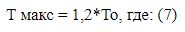 
      То – отпускной тариф на электрическую энергию.
      14. Минимальный тариф для потребителей, использующих электрические плиты (Тмин1), определяется по формуле: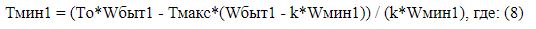 
      Wбыт1 – фактический объем электрической энергии, потребленной потребителями, использующими электрические плиты, за предшествующий календарный год, киловатт-час (далее – кВт.ч.);
      Wмин1 – фактический объем электрической энергии, потребленной потребителями, использующими электрические плиты, за предшествующий календарный год, без превышения величины потребления электрической энергии, кВт.ч.;
      k – коэффициент перераспределения объемов потребления потребителями электрической энергии с учетом энергосбережения, при первом применении настоящих Правил k=1,1, в последующем k=1.
      15. Минимальный тариф для потребителей, не использующих электрические плиты (Тмин2), определяется по формуле: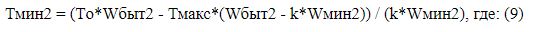 
      Wбыт2 – фактический объем электрической энергии, потребленной потребителями, не использующими электрические плиты, за предшествующий календарный год, кВт.ч;
      Wмин2 – фактический объем электрической энергии, потребленной потребителями, не использующими электрические плиты, за предшествующий календарный год без превышения величины потребления электрической энергии, кВт.ч.
      16. В случае, когда величина фактически потребленной электрической энергии за расчетный месяц по показаниям прибора учета в расчете на одного потребителя не превышает величины потребления электрической энергии для соответствующих потребителей, плата за потребленную электрическую энергию за расчетный месяц, определяется по формуле: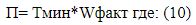 
      П – плата за электрическую энергию, потребленную за расчетный месяц, тенге;
      Wфакт – фактический объем потребленной электрической энергии за расчетный месяц по показаниям прибора учета, кВт.ч.
      17. В случае, когда величина фактически потребленной электрической энергии за расчетный месяц по показаниям прибора учета в расчете на одного потребителя превышает величину потребления электрической энергии для соответствующих потребителей, плата за потребленную электрическую энергию за расчетный месяц, определяется по формуле: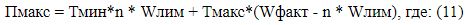 
      Wлим – величина потребления электрической энергии одним потребителем, за превышение которого взимается плата по максимальному тарифу, кВт.ч,
      n – количество проживающих потребителей.
      18. Величины потребления электрической энергии, за превышение которых взимается плата по тарифам второго или третьего уровня, определяется с учетом стимулов побуждающих потребителей к энергосбережению и обеспечивающих социальную защиту населения отдельно для потребителей, использующих и не использующих электрические плиты.
      При этом, к потребителям, использующим электрические плиты, относятся жители домов, не подлежащих газификации, либо если проектом строительства дома или техническим паспортом на объект кондоминиума не предусмотрена его газификация.
      При применении трехуровневых тарифов к потребителям, использующим электрические плиты, приравниваются жители домов без централизованного горячего водоснабжения и жители ранее газифицированных домов, в которых система централизованного газоснабжения не функционирует, на основании информации теплоснабжающих, газоснабжающих организаций или местных исполнительных органов соответствующего региона.
      Величина потребления электрической энергии, за превышение которой взимается плата по тарифу второго уровня (далее – V2), определяется с учетом стимулов побуждающих потребителей к энергосбережению и обеспечивающих социальную защиту населения.
      Величина потребления электрической энергии, за превышение которой взимается плата по тарифу третьего уровня (далее – V3), определяется с учетом стимулов, побуждающих потребителей к энергосбережению, имеющих наиболее высокое потребление, количество которых не превышает 10-15 % от общего количества потребителей. 
      Величина потребления электрической энергии, за превышение которой взимается плата по тарифу третьего уровня, определяется с учетом стимулов побуждающих потребителей к энергосбережению и обеспечивающих социальную защиту населения отдельно для одиноко проживающих пенсионеров по возрасту, инвалидов, участников Великой Отечественной войны и приравненных к ним лицам, использующих и не использующих электрические плиты, за исключением указанных лиц, имеющих в собственности более одного жилого помещения (квартиры).
      19. Тариф первого уровня для потребителей, использующих электрические плиты (Т1 с э/п), определяется по формуле: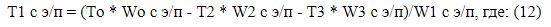 
      Т2 – тариф второго уровня, определенный по формуле 14;
      Т3 – тариф третьего уровня, определенный по формуле 15;
      Wос э/п – фактический объем электрической энергии, потребленной потребителями, использующими электрические плиты, за предшествующий календарный год, кВт.ч;
      W1 с э/п – фактический объем электрической энергии, потребленной потребителями, использующими электрические плиты, за предшествующий календарный год без превышения V2, кВт.ч.;
      W2 с э/п – фактический объем электрической энергии, потребленной потребителями, использующими электрические плиты, за предшествующий календарный год с превышением V2, но в пределах V3, кВт.ч.;
      W3 с э/п – фактический объем электрической энергии, потребленной потребителями, использующими электрические плиты, за предшествующий календарный год с превышением V3, кВт.ч.
      20. Тариф первого уровня для потребителей, не использующих электрические плиты (Т1 без э/п), определяется по формуле: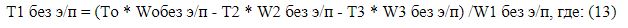 
      Wобез э/п – фактический объем электрической энергии, потребленной потребителями, не использующими электрические плиты, за предшествующий календарный год, кВт.ч;
      W1 без э/п – фактический объем электрической энергии, потребленной потребителями, не использующими электрические плиты, за предшествующий календарный год без превышения V2, кВт.ч.;
      W2 без э/п – фактический объем электрической энергии, потребленной потребителями, не использующими электрические плиты, за предшествующий календарный год с превышением V2, но в пределах V3, кВт.ч.;
      W3 без э/п – фактический объем электрической энергии, потребленной потребителями, не использующими электрические плиты, за предшествующий календарный год с превышением V3, кВт.ч.
      21. При расчете дифференцированных тарифов с применением трехуровневых тарифов тариф второго уровня (Т2), определяется по формуле: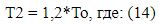 
      То – отпускной тариф на электрическую энергию.
      22. При расчете дифференцированных тарифов на электрическую энергию в зависимости от объемов ее потребления потребителями с применением трехуровневых тарифов тариф третьего уровня (Т3), определяется по формуле: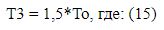 
      То – отпускной тариф на электрическую энергию.
      23. Плата за потребленную электрическую энергию за расчетный месяц определяется по форме, согласно приложению 1 к настоящим Правилам.
      24. Для согласования уровней дифференцированных тарифов энергоснабжающая организация, не позднее, чем за тридцать календарных дней до введения в действие дифференцированных тарифов представляет в ведомство уполномоченного органа следующие документы и материалы:
      1) пояснительную записку;
      2) расчет дифференцированных тарифов;
      3) проект приказа об утверждении дифференцированных тарифов;
      4) информацию о дифференциации тарифов на электрическую энергию в зависимости от объемов ее потребления (для потребителей) по форме, согласно приложению 2 к настоящим Правилам с приложением обосновывающих материалов.
      25. Ведомство уполномоченного органа рассматривает представленные для согласования уровни дифференцированных тарифов документы и материалы в течение тридцати календарных дней. Срок рассмотрения исчисляется с момента подачи документов и материалов.
      26. Энергоснабжающая организация через средства массовой информации доводит до сведения потребителей информацию о дифференцированных тарифах не позднее, чем за пять календарных дней до введения их в действие. Плата за потребленную электрическую энергию за расчетный месяц
      Примечание: *кВт.ч. – киловатт-час
      П – плата за потребленную электрическую энергию за расчетный месяц. Информация о дифференциации тарифов на электрическую энергию в зависимости от объемов ее потребления (для потребителей)
      Примечание: информация представляется в разрезе административных районов (городов), обслуживаемых энергоснабжающей организацией. Отчет об исполнении тарифной сметы на регулируемые услуги
      Сноска. Приложение 2 утратило силу приказом Министра национальной экономики РК от 22.05.2020 № 42 (вводится в действие по истечении десяти календарных дней после дня его первого официального опубликования).
      Приложение 3
к приказу исполняющего обязанности 
Министра национальной экономики 
Республики Казахстан
от 29 декабря 2017 года № 445 Сведения о фактической выплате наступивших обязательств по займам
      Сноска. Приложение 3 утратило силу приказом Министра национальной экономики РК от 22.05.2020 № 42 (вводится в действие по истечении десяти календарных дней после дня его первого официального опубликования). Тарифная смета _____________________________________________ на (наименование СЕМ) ______________________________________________________________ наименование вида регулируемых услуг (товаров, работ)
      Сноска. Приложение 4 утратило силу приказом Министра национальной экономики РК от 22.05.2020 № 42 (вводится в действие по истечении десяти календарных дней после дня его первого официального опубликования).
					© 2012. РГП на ПХВ «Институт законодательства и правовой информации Республики Казахстан» Министерства юстиции Республики Казахстан
				
      Исполняющий обязанности 
Министра национальной экономики
Республики Казахстан 

Р. Даленов
Приложение 1
к приказу 
исполняющего обязанности 
Министра национальной экономики 
Республики Казахстан
от 29 декабря 2017 года № 445Утверждены
приказом 
Председателя агентства 
Республики Казахстан 
по регулированию 
естественных монополий
от 20 февраля 2009 года № 57-ОДПриложение 1
к Правилам дифференциации
энергоснабжающими 
организациями тарифов на 
электрическую энергию
в зависимости от объемов ее 
потребления физическими лицамиФорма
Объем фактически потребленной электрической энергии за расчетный месяц по показаниям прибора учета в расчете на одного потребителя:
Формула расчета платы за потребленную электрическую энергию за расчетный месяц
не превышает V2 для соответствующих потребителей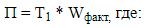 

Wфакт – фактический объем потребленной электрической энергии за расчетный месяц по показаниям прибора учета, кВт.ч.*


превышает V2, но меньше V3 для соответствующих потребителей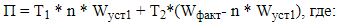 

n – количество проживающих потребителей.

Wуст1 – величина потребления электрической энергии одним потребителем, соответствующая величине первого уровня, кВт.ч.


превышает V3 для соответствующих потребителей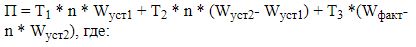 

Wуст2 – величина потребления электрической энергии одним потребителем, соответствующая величине второго уровня, кВт.ч.

Приложение 2
к Правилам 
дифференциации 
энергоснабжающими 
организациями тарифов на 
электрическую энергию
в зависимости от объемов 
ее потребления 
физическими лицамиФорма
Лицевой счет абонента
Количество проживающих потребителей
Объем потребления за отчетный год, помесячно
Объем потребления за отчетный год, помесячно
Объем потребления за отчетный год, помесячно
Объем потребления за отчетный год, помесячно
Объем потребления за отчетный год, помесячно
Объем потребления за отчетный год, помесячно
Объем потребления за отчетный год, помесячно
Объем потребления за отчетный год, помесячно
Объем потребления за отчетный год, помесячно
Объем потребления за отчетный год, помесячно
Объем потребления за отчетный год, помесячно
Объем потребления за отчетный год, помесячно
Объем потребления за отчетный год, всего
Средне месячное потребление
Январь
Февраль
Март
Апрель
Май
Июнь
Июль
Август
Сентябрь
Октябрь
Ноябрь
ДекабрьПриложение 2
к приказу исполняющего 
обязанности Министра 
национальной экономики 
Республики Казахстан
от 29 декабря 2017 года № 445Приложение 4
к приказу 
исполняющего обязанности 
Министра национальной экономики 
Республики Казахстан
от 29 декабря 2017 года № 445